REGULAMIN   KONKURSU„Aktywność fizyczna jest radością i zapobiega stresom” 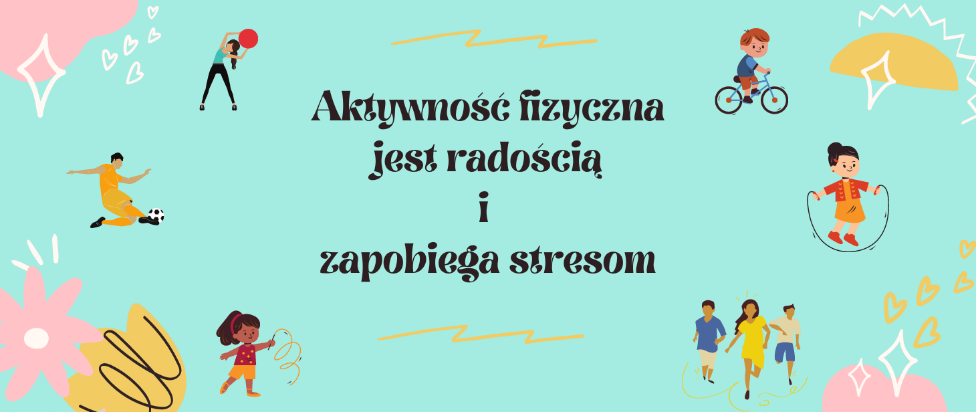 I.  POSTANOWIENIA OGÓLNE Niniejszy Regulamin określa warunki i zasady uczestniczenia w konkursie „Aktywność fizyczna jest radością i zapobiega stresom” (dalej: „konkurs”). Organizatorem Konkursu jest Powiatowa Stacja Sanitarno-Epidemiologiczna w Brodnicy, z siedzibą przy ul. Żwirki i Wigury 1 87-300 Brodnica(dalej: „Organizator”). Partnerem konkursu jest Urząd Miejski w Brodnicy z siedzibą przy ul. Kamionka 23 87-300 Brodnica.II. CELE  KONKURSU Promowanie aktywności fizycznej.Upowszechnianie dobroczynnego wpływu aktywności fizycznej na stan zdrowia człowieka.Popularyzowanie aktywności fizycznej jako dobrego sposobu zapobiegania chorobom, które stanowią skutek stresu doświadczanego przez młodych ludzi podczas pandemii COVID-19.Kształtowanie nawyku i umiejętności doboru odpowiedniej aktywności fizycznej dopasowanej do możliwości człowieka.III. UCZESTNICY KONKURSU I ZASIĘG KONKURSU Adresatami konkursu są 	uczniowie klas VI – VIII szkół podstawowych z terenu miasta Brodnicy.Konkurs ma charakter jednoetapowy, rozstrzygany na poziomie powiatowym, z pominięciem etapu szkolnego.   IV.  RAMY  CZASOWE Zakres czasowy konkursu: 8 – 30 listopada 2021 r. Zgłoszenie uczestnictwa w konkursie musi nastąpić w terminie do dnia 30 listopada 2021 r. (decyduje data wpływu). Wyniki konkursu zamieszczone zostaną na stronie internetowej Organizatora: https://www.gov.pl/web/psse-brodnica oraz w mediach społecznościowych: Facebook, Twitter i Instagram PSSE w Brodnicy nie później niż  do dnia 10.12.2021 r.O terminie i miejscu wręczenia nagród, laureaci zostaną powiadomieni telefonicznie  lub pocztą elektroniczną (e-mailem). Z uwagi na obecną sytuację epidemiologiczną wręczenie nagród będzie miało formę dostosowaną do bieżącej sytuacji. V. ZAKRES  TEMATYCZNY Tematem Konkursu jest ukazanie wpływu aktywności fizycznej jako dobrego sposobu na  zapobieganie chorobom, które stanowią skutek stresu doświadczanego przez młodych ludzi podczas pandemii COVID-19 poprzez wykonanie:krótkiej animacji (spotu),infografik (minimum 3).VI.  ZASADY  KONKURSU  I  WARUNKI  UCZESTNICTWA Zadaniem konkursowym jest wykonanie krótkiej animacji (spotu) lub infografik zgodnie z zakresem tematycznym. Każdy uczestnik może zgłosić maksymalnie 1 animację (spot) lub 3 infografiki.  Animacje (spoty) / infografiki powinny być wykonane samodzielnie na potrzeby niniejszego konkursu. Infografiki winny być wykonane w rozszerzeniu JPG lub PNG. Krótkie animacje (spoty) winny być wykonane w rozszerzeniu MP4. Uczniowie / lub szkoła w imieniu uczniów biorących udział w konkursie nadsyłają prace drogą elektroniczną na adres: psse.brodnica@pis.gov.pl. Prace powinny posiadać odpowiednią rozdzielczość  ekranową, aby była dobra ich czytelność na ekranie monitora. Każda praca konkursowa powinna być opisana w oddzielnym pliku i zawierać tytuł konkursu. Do zgłoszenia konkursowego należy dołączyć wypełniony i podpisany poniższy załącznik oraz dane dotyczące autora, opiekuna i placówki: imię i nazwisko autora pracy konkursowej, wiek, adres i telefon kontaktowy, imię i nazwisko opiekuna oraz telefon kontaktowy, dokładne dane teleadresowe placówki: nazwa, miejscowość, ulica, telefon. Uczestnik oraz Przedstawiciel zobowiązani są zapoznać się z treścią klauzuli informacyjnej   dotyczącej przetwarzania danych osobowych, która znajduje się na odwrocie Załącznika nr 1.Jeżeli z danej szkoły będą wysyłane prace kilku uczniów, to każda z nich powinna zawierać dane i oświadczenie jak powyżej oraz być zawarta w oddzielnym folderze.           Prace wraz z zeskanowanym podpisanym Załącznikiem należy przesłać na adres poczty elektronicznej Organizatora w spakowanym pliku zabezpieczonym hasłem (hasło proszę przesłać w oddzielnym e-mailu):      z tytułem e-maila: „Aktywność fizyczna jest radością i zapobiega stresom i zapobiega stresom”Dodatkowe informacje o konkursie udzielane są przez koordynatora konkursu - pracownika Stanowiska Pracy Oświaty Zdrowotnej i Promocji Zdrowia PSSE w Brodnicy,  tel. 887-429-833.VII.  ZASADY  OCENY  PRAC  KONKURSOWYCH Oceny prac dokona Komisja Konkursowa (dalej: „komisja”), powołana przez Organizatora, w   skład której wejdą: koordynator konkursu, przedstawiciel Partnera konkursu.  Komisja powoływana jest na okres trwania konkursu i ulega rozwiązaniu w dniu wręczenia nagród laureatom. Do zadań Komisji należy w szczególności kwalifikacja krótkich animacji (spotów) i infografik zgłoszonych do konkursu,  ich ocena oraz wybór laureatów. Komisja wyłoni laureatów I, II i III miejsca w dwóch kategoriach (kategoria I: krótka animacja, kategoria II: infografika)Komisja zastrzega sobie prawo nie wyłaniania zwycięzców, jak i przyznawania miejsc  ex aequo. Głównym kryterium oceny prac będą walory artystyczne, jakość i oryginalność nadesłanych animacji i infografik a także ich walory edukacyjne. Decyzje komisji są ostateczne i nie przysługuje od nich odwołanie.  VIII. UWAGI DODATKOWE Prace nie spełniające wymogów formalnych nie wezmą udziału w konkursie. Dane uczestników Konkursu będą chronione na podstawie Rozporządzenia Parlamentu Europejskiego i Rady (UE) Nr 2016/679 z dnia 27 kwietnia 2016 r. w sprawie ochrony osób     fizycznych w związku z przetwarzaniem danych osobowych i w sprawie swobodnego  przepływu  takich danych oraz uchylenia dyrektywy 95/46/WE (Dz. U. Unii Europejskiej Nr L119/1). Materiały nadesłane na Konkurs pozostają do dyspozycji organizatora na czas nieokreślony. Autorzy nadesłanych prac zgadzają się na bezpłatne wykorzystywanie prac przez Powiatową Stację Sanitarno-Epidemiologiczną w Brodnicy do działań niekomercyjnych. Wszystkie sprawy nie uwzględnione w regulaminie rozstrzyga Organizator.  Organizator zastrzega sobie prawo do wprowadzenia zmian w Regulaminie, także ram     czasowych konkursu z przyczyn niezależnych m.in. związanych z obecną sytuacją     epidemiologiczną.                                                                                                                                           Organizator nie zwraca kosztów poniesionych w związku z uczestnictwem w konkursie. Prace konkursowe nie będą zwracane – stają się własnością organizatora. przystąpienie do konkursu i złożenie pracy konkursowej  jest jednoznaczne z przeniesieniem  majątkowych praw autorskich na organizatora oraz zgodą na publikowanie i udostępnianie prac w ramach działań oświatowo-zdrowotnych Państwowej Inspekcji Sanitarnej,  pozyskane prace będą wykorzystywane przez Powiatową Stację Sanitarno-   Epidemiologiczną w Brodnicy w ramach działań edukacyjnych dotyczących                 promowania aktywności fizycznej jako dobrego sposobu zapobiegania chorobom, które stanowią skutek stresu doświadczanego przez młodych ludzi podczas pandemii COVID-19.9. Udział w konkursie jest równoznaczny z akceptacją regulaminu.  IX.  NAGRODY Organizatorzy konkursu ufundują i przyznają laureatom dyplomy i nagrody rzeczowe. Załącznik nr 1:  formularz  F/IT/PT/PZ/01/02/02  - zgoda przedstawiciela ustawowego niepełnoletniego uczestnika na udział  w konkursie, oświadczenie, że praca konkursowa jest wynikiem własnej twórczości uczestnika, oświadczenie o zapoznaniu się z klauzulą i zgoda na przetwarzanie danych osobowych. 